Zagadki – kuchniaMała do herbaty,
duża do rosołu.
Spotykasz się z nią,
gdy siadasz do stołu. (łyżeczka, łyżka)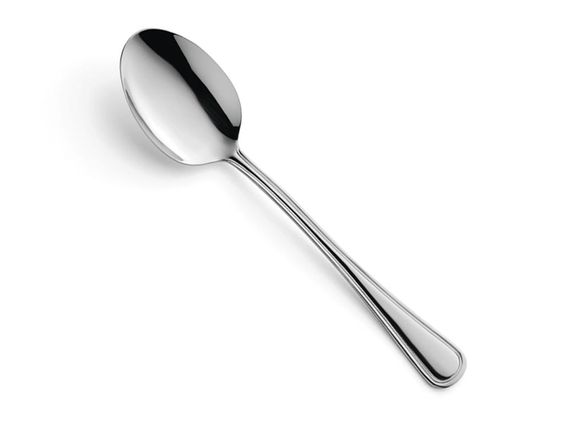 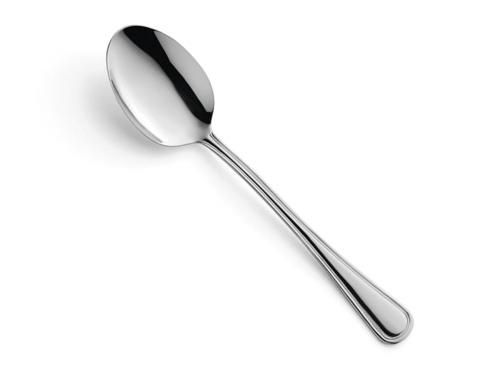 Co to jest? Trzonek i ostrze –
Narzędzia najprostsze.(nóż)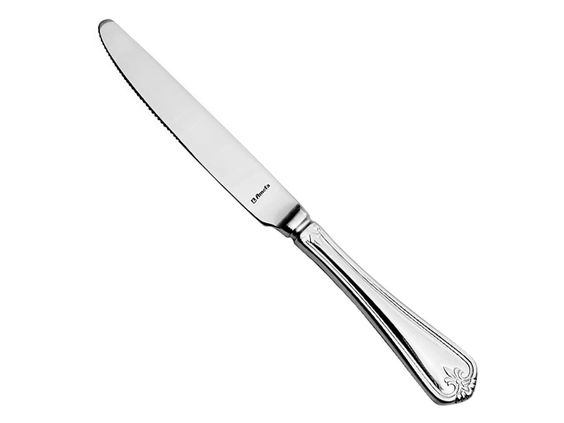 Ma uzębienie,
choć nie lubi jeść.
Pomaga jedzenie
do buzi nieść. (widelec)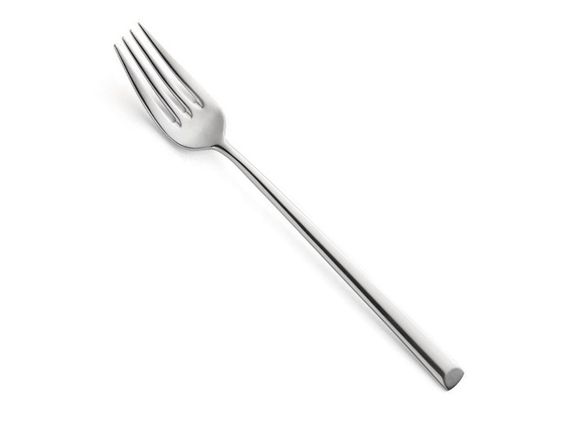 Pijesz z niego herbatę,
kompot pijesz z niego.
Gładki lub malowany
w domu u każdego. (kubek)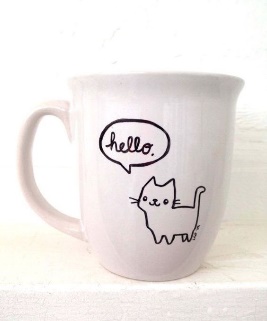 Ma przy bokach uszy,
które chwytasz ręką.
W środku może mieć warzywa,
na dole denko.
A jak mama go nazywa?
Powiedz prędko! (garnek)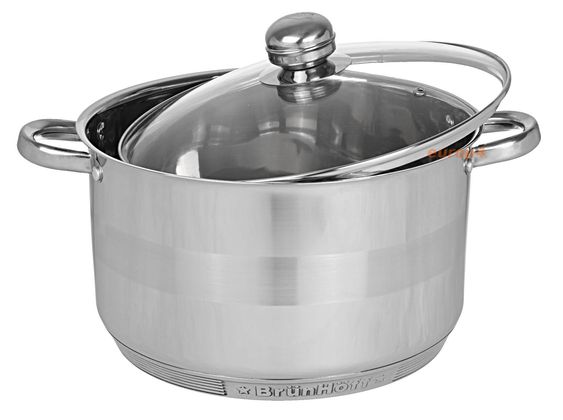 W głębokim zupa,
na płytkim drugie danie,
a na deserowym
przeważnie śniadanie.(talerze) 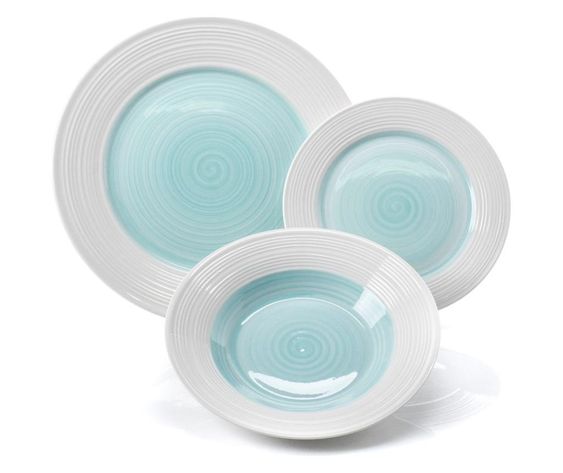 Zwykle jest okrągły, jak stokrotki środek, 
ma młodszego brata - na imię mu spodek.
Jak on do jedzenia przydaje się nieźle:
połóż na nim ciasto, kartofle lub knedle.(talerz)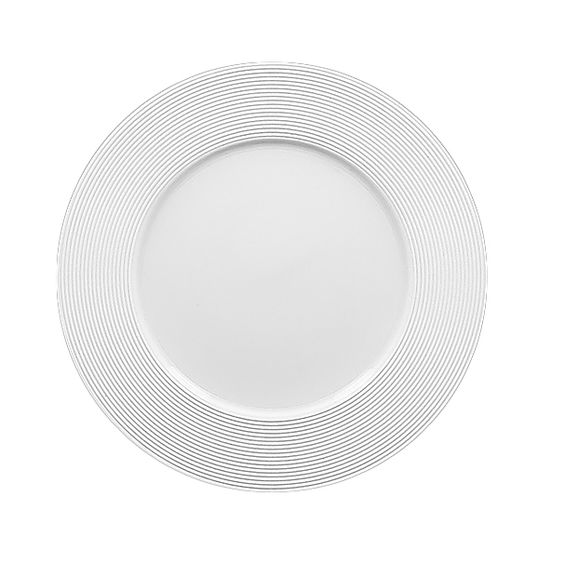 Ma ucho i dziobek,
gwiżdże na nas czasem.
Gdy woda się gotuje,
pokrywą trzęsie z hałasem. (czajnik)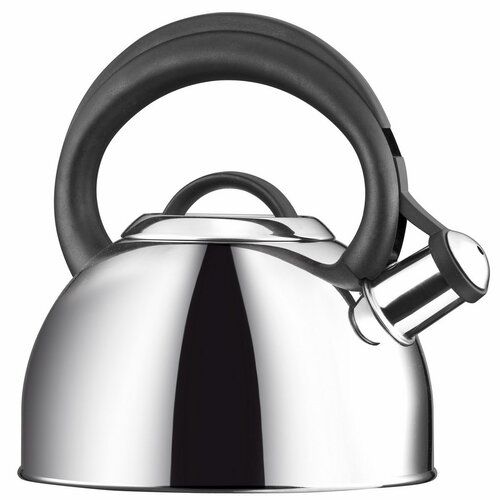 Zwykle jest okrągła,
czasem kwadratowa.
Umie dobrze smażyć,
nie umie gotować.(patelnia)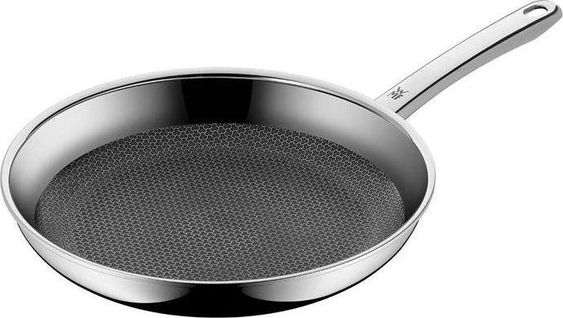 